审核： _________________________________烹调温度日志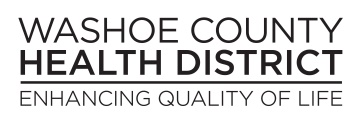 烹调温度日志烹调温度日志烹调温度日志烹调温度日志烹调温度日志烹调温度日志日期食物名称内部温度内部温度纠正措施员工姓名首字母员工姓名首字母*所有食物品种必须按照下面列出的最低内部温度烹调15秒**所有食物品种必须按照下面列出的最低内部温度烹调15秒**所有食物品种必须按照下面列出的最低内部温度烹调15秒**所有食物品种必须按照下面列出的最低内部温度烹调15秒**所有食物品种必须按照下面列出的最低内部温度烹调15秒**所有食物品种必须按照下面列出的最低内部温度烹调15秒**所有食物品种必须按照下面列出的最低内部温度烹调15秒*禽肉禽肉165⁰F鱼，海鲜和贻贝肉鱼，海鲜和贻贝肉鱼，海鲜和贻贝肉145⁰F粉碎/磨碎和绞肉粉碎/磨碎和绞肉155⁰F注射或机械嫩化肉注射或机械嫩化肉注射或机械嫩化肉155⁰F粉碎/磨碎的鱼肉粉碎/磨碎的鱼肉155⁰F夹馅食物夹馅食物夹馅食物165⁰F生鸡蛋（即时食用）生鸡蛋（即时食用）145⁰F再加热现场制作的热保温食品再加热现场制作的热保温食品再加热现场制作的热保温食品165⁰F生鸡蛋（以后食用）生鸡蛋（以后食用）155⁰F水果，蔬菜和谷物煮熟热保存水果，蔬菜和谷物煮熟热保存水果，蔬菜和谷物煮熟热保存135⁰F烤全牛肉，烤咸牛肉，烤猪肉和烤腌猪肉烤全牛肉，烤咸牛肉，烤猪肉和烤腌猪肉烤全牛肉，烤咸牛肉，烤猪肉和烤腌猪肉烤全牛肉，烤咸牛肉，烤猪肉和烤腌猪肉烤全牛肉，烤咸牛肉，烤猪肉和烤腌猪肉烤全牛肉，烤咸牛肉，烤猪肉和烤腌猪肉145⁰F